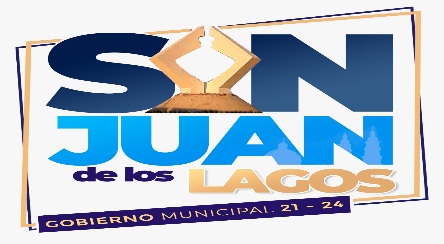                                                                                                       TRABAJO REALIZADO POR EL PERSONAL OPERATIVO DE PARQUES Y JARDINES.DIRECTOR: ÁNGEL HERNÁNDEZ CAMPOS                                 REPORTE DEL TRABAJO REALIZADO DURANTE OCTUBRE, NOVIEMBRE Y DICIEMBRE   2022  CON ATENCIÓN: __JOSÉ DE JESÚS DE RUEDA _________CUADRILLASTRABAJO REALIZADO TIEMPO CUADRILLAS 1: ENCARGADO ADRIAN CUADRILLA 2 ENCARGADO DON MARTIN PODA Y MANTENIMIENTO DE BOLEVAR RAMON MARTIN HUERTAPODA Y MANTENIMIENTO DE AV. LAZARO CARDENAS PODA Y MANTENIMIENTO DE LA ENTRADA A SANTA CECILIA, HASTA EL CENTRO DE SALUD, REALIZADO POR TRES CUADRILLASPODA Y MANTENIMIENTO DE JARDINERAS DE LOS LAGOSPODA Y6 MANTENIMIENTO DE VASO DE LA PRESAPODA Y MANTENIMIENTO DE CAMPO ANTONIO R MARQUEZPODA Y MANTENIMEINTO DE CAMPO BENITO JUAREZPODA Y MANTENIMIENTO PARQUE DE LAS PATINETASPODA Y MANTENIMIENTO PARQUECITO DEL DIFPODA Y MANTENIMIENTO DE LOS CENTROS DE SALUD PODA Y MANTENIMIENTO DEL JARDIN DEL HOSPITALPODA Y MANTENIMIENTO DE LAS MACETAS DE LA PRESIDENCIA MUNICIPAL, PLANTAS DE BENIGNO ROMO, MACETAS DE LA CALLE INDEPENDENCIA OCTUBRE NOVIEMBREDICIEMBRE     CUADRILLA 3. FELIXPODA Y MANTENIMIENTO DE LOS CUATRO CARRILES DE LA GLORIETA DE LA VIRGEN HASTA LA SAN JOSÉPODA Y MANTENIMIENTO DE AV. LÁZARO CARDEÑAS HASTA MEZQUITUICPUESTA DE ZACATE EN AV. LÁZARO CARDEÑAS HASTA MEZQUITIC PODA LIMPIEZA Y MANTENIMIENTO DEL VASO DE LA PRESA TODAS LAS LATERALESPODA Y MANTENIMIENTO DE LA PLAZA SAN JUAN-PODA Y MANTENIMIENTO DE CAMPO DE PROTECCIÓN CIVIL-PODA Y MANTENIMIENTO CAMPO DEL ROSARIOREHABILITACIÓN DE 5 MACETONES DE LA CALLE BENIGNO ROMO- SE PINTARON, SE LES PUSO TIERRA Y PLANTAS NUEVASPODA Y MANTENIMIENTO DE CAMPO MI NUEVO SAN JUANLIMPIANDO LAS CALLES DE MI NUEVO SAN JUAN – RUMBO AURRERALIMPIA, PODA Y MANTENIMIENTO DE LAS PALMAS DE PLAZA SAN JUANSE PUSIERON PLANTAS Y ÁRBOLES EN LOS CAMELLONES DE AURRERA HACIA LA ENTRADA DE LA VIRGEN SE REHABILITO LA TERCERA Y CUARTA ETAPA DE LOS CAMELLONES CENTRALES DE BLVD RAMÓN MARTIN HUERTA DESDE LA GOODYEAR HASTA LA GLORIETA DE LOS LAGOS EN PLANTAS, ZACATE Y ARBOLES CAMELLONES CENTRALES Y LATERALES, y SE LES RIEGA DESDE LAS 5 DE LA MAÑANA PODA Y MANTENIMIENTO DE AV. LAZARON CÁRDENAS, CAMELLONES CENTRALES Y LATERALES  PODA Y MANTENIMIENTO DE BULEVAR RAMÓN MARTIN HUERTA Y SE LE DIO FORMA A LAS PLANTAS  APOYO A LA UNIVERSIDADPODA Y MANTENIMIENTO DE 4 CARRILES A MEZQUITIC, SE PLANTARON ÁRBOLES, SE PUSO TIERRA SE PLANTARON CAMELINAS.PODA Y MANTENIMIENTO DE LAS MACETAS DE PRESIDENCIA MUNICIPALPODA Y MANTENIMIENTO DE PLAZA PRINCIPALJARDÍN DEL HOSPITAL ESTOS MESES SE PODAN HASTA 5 VECES LOS LUGARES, POR LA LLUVIA Y POR QUÉ CRECE MUCHO EL ZACATESE LE DIO PODA Y MANTENIMIENTOPOR TERCEERA VEZ A LA ESCUELA PRIMARIA PEDRO OGAZON OCTUBRE NOVIEMBREDICIEMBRECUADRILLA 4   DON TOÑO PODA Y MANTENIMIENTO DE PARQUE DE LA PATINETASPODA Y RECOLECCIÓN DE BASURA VASO DE LA PRESA DESDE LA CALLE LEONA VICARIO – AFUERA DEL AUDITORIO Y LIMPIANDO Y PODANDO AFUERA DE PROTECCIÓN CIVILPODA Y MANTENIMIENTO DE LA SANGRE DE CRISTOPODA Y MANTENIMIENTO DE LA CALLE PROLONGACIÓN BENIGNO ROMOPODA Y MANTENIMIENTO DEL VASO DE LA PRESA CON TODAS LAS CUADRILLASPODA Y MANTENIMIENTO DE LAS LATERALES RAMÓN MARTIN HUERTAAPOYO A PODA Y MANTENIMIENTO CALLE VENERO COL LOMAS DE SANTA TERESAPODA Y MANTENIMIENTO DE LOS CUATRO CARRILES, BANQUETAS Y CAMELLONES PODA Y MANTENIMIENTO DE LA LATERALES DE CRUCERO DE LA VIRGENPODA Y MANTENIMIENTO CARRETERA A LAGOS PODA Y DE LAS PALMAS Y BUGANVILIAS EN EL BOULEVARD RAMÓN MARTIN HUERTAPODA Y REHABILITACIÓN DE LA PLACITA DE LA SANGRE DE CRISTO, SE PUSIERON ÁRBOLES, PLANTAS Y ZACATEPODA Y MANTENIMIENTO DE PROTECCIÓN CIVILPODA Y MANTENIMIENTO DEL VASO DE LA PRESA POR 4 VEZ EN LIMPIEZA, POR EVENTO DE LA PREPARATORIA SAN JUANOCTUBRE NOVIEMBREDICIEMBRE              CUADRILLA 5    REHABILITACIÓN Y PINTA DE MACETONES CALLE BENIGNO ROMOPODA DE ÁRBOLES PLAZA SAN JUANPODA DE PALMAS AV. LÁZARO CÁRDENASPODA Y LIMPIEZA DE SANGRE DE CRISTO-PODA Y MANTENIMIENTO DE LA MARTINICA, PODA DE ÁRBOLES DE LA MARTINICAPODA Y MANTENIMIENTO DE   CUATRO CARRILES DESDE LA ENTRADA DE LA VIRGENPODA Y MANTENIMIENTO DE LÁZARO CÁRDENAS HASTA LA SAN JOSÉPODA Y MANTENIMIENTO DE BOULEVARD RAMÓN MARTIN HUERTAPODA Y MANTENIMIENTO DE LAS PLANTAS DE AVE. LUIS DONALDO COLOSIOPODA Y MANTENIMIENTO DE TODOS LOS CAMPOS DEPORTIVOSPODA Y MANTENIMIENTO DE AV. SANTA LUCIA, ENTRADA A SANTA CECILIA, HASTA EL CENTRO DE SALUDOCTUBRE NOVIEMBREDICIEMBRECUADRILLA 6 JOEL Se rehabilito el jardín del Hospital Dr. Manuel montero en plantas de ornato y árboles   Vaso de la presa se pintaron todas las instalaciones, juegos, baños. oficina y canchas  PODA Y MANTENIMIENTO DEL PARQUECITO FOVISTE Parquecito del dif municipal poda y mantenimiento Campo de beisbol el rosario pintura en todas las tribunas, vestidores, tienda, canchas, se removió la tierra, instalación de luminarias nuevas. Campo Antonio r Márquez  se removió, se puso composta  y fertilizante  la tierra y se puso zacate nuevo y se le dio mantenimiento en general Parque recreativo la majada  (santa Cecilia) pintura en canchas, juegos, áreas de esparcimiento,  baños, poda de arbolesParque recreativo  santa teresa poda de árboles y mantenimiento en generalParque las patinetas pintura en juegos, canchas y mantenimiento en general poda de arboles SE REHABILITO EL PARQUE LA CALERA SE PLANTAROM ARBOLES EN LA CALERAPIPAS 1. PJM 96 HÉCTOR MORENO Y AGUSTÍN Esta ruta es diaria de 5 de la mañana a 1 de la tarde Riego  de plantas malecón y sus lateralesRiego de av. Luis Donaldo Colosio plantas nuevasRiego  de los arcos, triángulos que están enfrente de la ferretería y entrada con los RuizRiego de carr. A MezquiticRiego de plantas  jardines laterales, de con el golobano hasta san JoséRiego  de las laterales del puente histórico a la glorieta de santa lucia riego  de las laterales del campos  las huertas al puente de santa luciaRiego de triángulos de enfrente de la iglesia  sangre de Cristo hasta la salida a MezquiticRiego  de lateral  del lado del rio de la glorieta de santa lucia hasta el libramientoRiego lateral  lado izquierdo del libramiento hasta el campo el fovisteRiego el parque del fovisteRiego de la glorieta santa lucia toda la semana Riego lázaro cárdenas  las plantas del camellón de en medioRiego de talu puente histórico Riego de las plantas de av. Luis Donaldo Colosio Riego de árboles nuevos hasta la glorieta de la virgen Riego de camellones de ramón Martin huerta hasta la glorieta de la virgen de san juan Se apoyó escuela Cuauhtémoc, Nezahualcóyotl,, jardín de niño Rosaura zapata Se rehabilito jardinera de calle López cotillaApoyo a poda de árboles en colonia la Martinica   OCTUBRE NOVIEMBREDICIEMBREPIPA  FAMSA PJM 34  JORGE GUZMAN Riego camellón de lázaro cárdenas – plantas nuevas – jardines alternos- riegan plantas nuevas del rosario hasta Mezquitica árboles que se plantaron nuevosriego de blvr ramón Martín huerta plantas nuevas y camellonesdesde el monumento el peregrinó hasta  el huizacheriego  de fraccionamiento los lagosriego  de el talu de la telefónica riego de av. universidad riego de lázaro cárdenas hasta Mezquiticriego de árboles nuevo de MezquiticOCTUBRE NOVIEMBREDICIEMBRE    PIPA FANSA PJM 34    JUAN LUIS HERNÁNDEZ ESTA PIPA COMIENZA A LAS 5 A.m. riega  el boulevard. ramón Martin huerta hasta los lagos camellones y laterales de los camellones Riega los camellones de la entrada Luis Donaldo Colosio Riega la entrada del herreroRiego de plantas nuevas de av. Luis Donaldo Colosio Rego la entrada de los lagos , la glorieta Riego desde el puente histórico hasta la glorieta de la virgenOCTUBRE NOVIEMBREDICIEMBRE PIPA: LEONEL GRAJALES PUENTE HISTÓRICO  HACIA ARRIBA – BOULEVARD RAMÓN MARTIN HUERTA , HASTA EL HERRERO  ESTA PIPA INICIA DESDE LA 5 DE LA MAÑANA HASTA LA UNA DE LA TARDE COLONIA BENEFICIADAS El herreroBenito Juárez Lomas de santa teresa Santa CeciliaSanta lucia San Martín Sangre de CristoEl pedregal Las morasMezquitic de la magdalena Col el rosarioCol el planCol el RivieraZona centro San JoséBenito Juárez Mi nuevo san JuanSan Isidro  Los lagosLA CALERA OCTUBRE NOVIEMBREDICIEMBRE